How to sign up for the Community Helpers courseLog on to Moodle, in the navigation pane click “courses”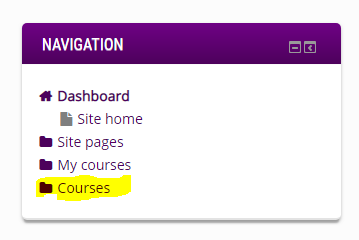 Enter “Community Helpers” in the search bar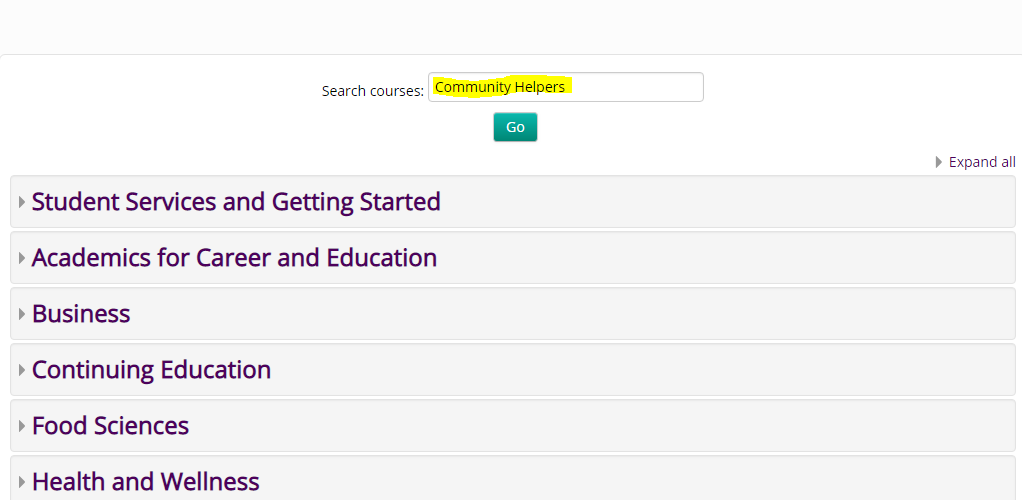 Click on the Community Helpers course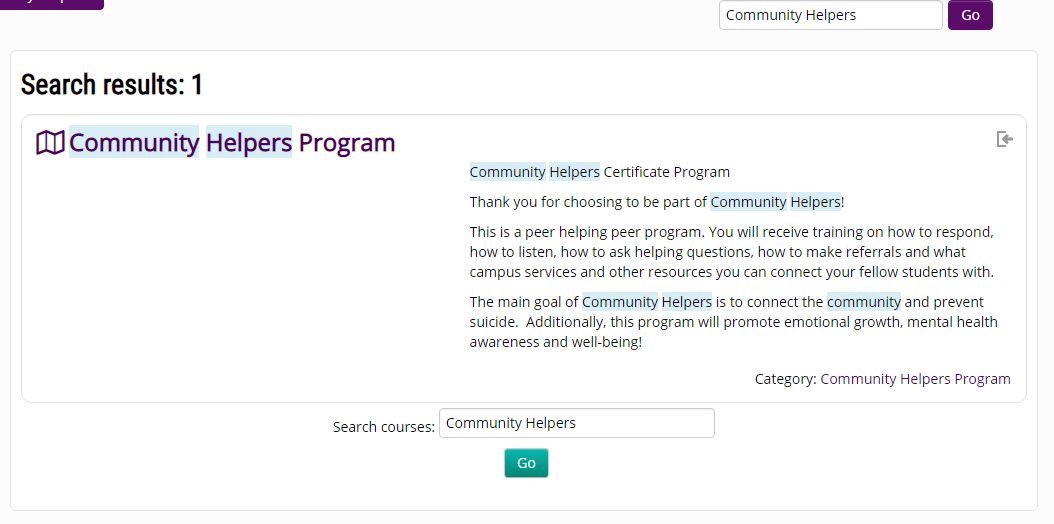 Hit the “Enrol Me” button in the drop down menu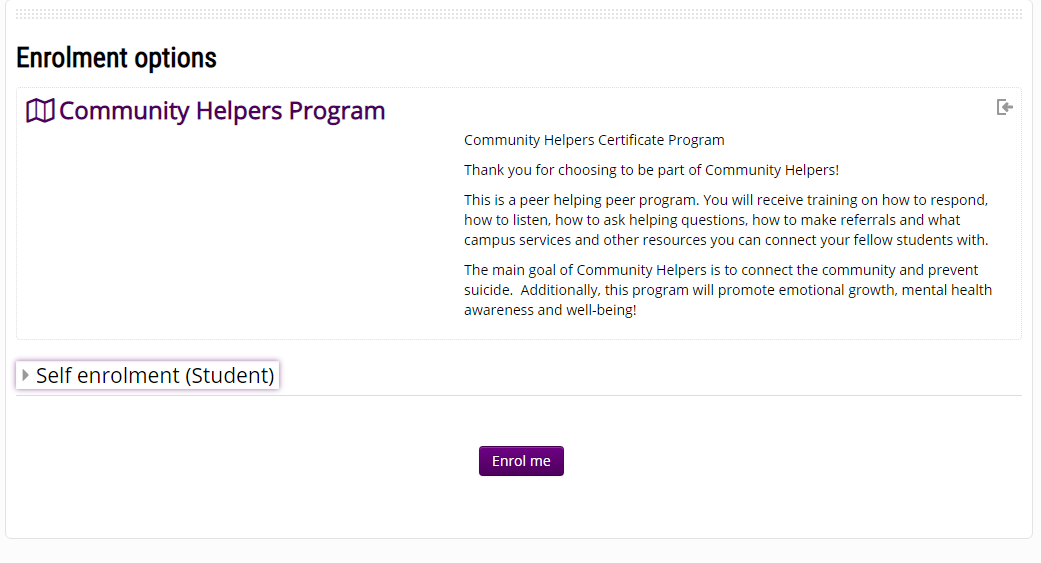 You’re in!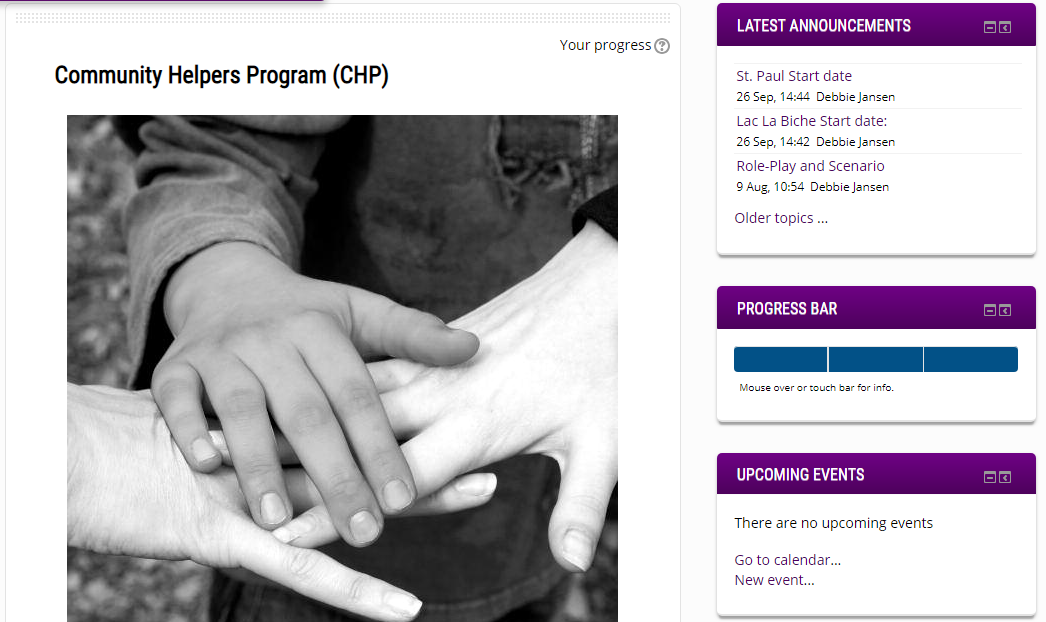 